OBJETIVOS El objetivo central de la materia es que el estudiante conozca y comprenda los procesos fisiológicos relativos al crecimiento, desarrollo y reproducción de las plantas, así como las razones de su dependencia con el medio ambiente. Los trabajos prácticos  tienen como objetivo que el estudiante pueda complementar su formación en el manejo de las metodologías propias de la disciplina. Los seminarios propuestos se proponen generar el debate y la discusión, priorizando trabajos científicos de actualización en temáticas específicas.  Por último se busca que el estudiante  conozca las tendencias actuales de la fisiología de las plantas y de las aplicaciones prácticas de este cuerpo de conocimientos en el estudio, la monitorización y la conservación de los ecosistemas.CONTENIDOS MÍNIMOS (ya aprobados Anexo IV Plan 2019)Relaciones hídricas. Las células vegetales y los procesos de transporte de agua. Difusión. Osmosis. Potencial hídrico. Balance de agua en la planta. Contenido relativo de agua. Modelo compuesto del pasaje de agua: apoplasto, simplasto y transcelular. Absorción de agua por las raíces y transporte por xilema. Arquitectura del sistema radical. Movimiento de agua de la hoja a la atmósfera. Contínuo suelo-planta-atmósfera. Estomas, estructura y función. Transpiración. Nutrición mineral. Macronutrientes y oligoelementos. Absorción y transporte. Fuerzas impulsoras y relaciones iónicas. Mecanismos asociados a la absorción de nitrógeno. Fotosíntesis y respiración y sus factores de regulación.  Metabolitos secundarios. Plasticidad bioquímica y comportamiento vegetal. Floema y translocación de fotosintatos. El floema como sistema de comunicación inter-órgano.Las plantas como organismos sésiles. Interacción con el medio ambiente. Auxinas. Transporte polar de auxinas. Tropismos: fototropismo y gravitropismo. Etileno: la hormona gaseosa. Efectos fisiológicos. Sistema de dos componentes. Giberelinas. Reguladores de la altura de la planta. Modo de acción: Mutantes ga1 y gai. Citocininas. Reguladores de la división celular. Acido abscísico (ABA). Inhibidor natural del crecimiento vegetal. Brasinoesteroides. Acido jasmónico. Acido salicílico. Fotomorfogénesis. Fitocromos. Criptocromos. Fototropinas. Regulación mixta. Floración. Fases de desarrollo: vegetativo, reproductivo, floral. Modelo de coincidencia externa. Gametogénesis. Polinización. Fertilización. Interacción polen-pistilo. Estrés abiótico. Integración entre los diferentes estreses. Estrés biótico. Inmunidad tipo PTI (PAMP-triggered immunity) y ETI (Effector-triggered immunity). Interrelación entre hormonas y respuesta inmune.PROGRAMA ANALÍTICO I. IntroducciónUNIDAD 1. La célula vegetalLa fisiología vegetal. Historia. Postulados básicos. Relaciones con otras disciplinas. La célula vegetal. Membranas biológicas, composición estructura y función. Pared celular: composición, estructura, función, biosíntesis. Organelas. Citoesqueleto. Plasmodesmos. Regulación del ciclo celular. La planta como unidad funcional. Procesos vegetales y de su relación con el ambiente. La fisiología y la biodiversidad.II. Relaciones hídricasUNIDAD 2. AguaLas células vegetales y el agua.  Estructura y propiedades de la molécula de agua. Calor específico. Calor latente de vaporización y fusión. Viscosidad. Adhesión y cohesión. El agua como solvente. Procesos de transporte de agua. Difusión. Osmosis. Teoría cinética. Energía libre de Gibbs. Ley de Fick. Potencial químico. Presión osmótica. Propiedades coligativas. Coeficiente de reflexión. Potencial hídrico y sus componentes principales. Potencial hídrico celular. Plasmólisis y turgencia. Diagrama de Höfler.UNIDAD 3. Balance de aguaBalance de agua. El agua como recurso. Disponibilidad de agua. La economía del agua como proceso integrado en la planta: ganancia, pérdida y balance de agua. Estado del agua en la planta. Contenido relativo de agua. Gradientes de potenciales hídricos. Metodologías para medir potencial hídrico y sus componentes. Concepto del continuo suelo-planta-atmósfera (SPAC). Analogía del movimiento de agua en el SPAC a un circuito eléctrico. Potencial hídrico del aire. Humedad relativa y temperatura. Interfase planta-aire. Potencial hídrico del suelo. Interfase suelo-agua. Coloides. Evaluación del potencial hídrico de un vegetal. Conductividad hidráulica, permeabilidad osmótica. Modelo compuesto del pasaje de agua: apoplasto, simplasto y transcelular. Pasaje de agua a través de membranas. Acuaporinas: estructura y función. Mecanismos de regulación.  UNIDAD 4. RaízAbsorción de agua por las raíces y transporte por xilema. Agua edáfica: estado de saturación, agua gravitacional, agua de capilaridad e higroscópica. Capacidad de campo. Agua disponible.  Punto de marchitez permanente. Movimiento del agua desde el suelo hacia la raíz. Zonas absorbentes de la raíz. Movimiento radial del agua dentro de la raíz. Conductividad hidráulica de la raíz. Fuerzas impulsoras. Anatomía de la raíz. Arquitectura del sistema radical. Barreras apoplásticas. Ascenso de agua por la planta. Anatomía del trayecto del ascenso. Presión radical. Teoría de la cohesión-tensión. Gutación. Cavitación, embolia, causas y recuperación.UNIDAD 5. HojaMovimiento de agua de la hoja a la atmósfera. Concepto de transpiración y evapotranspiración. Factores que la afectan. Tasa de transpiración. Conductividad hidráulica de la hoja. Resistencia cuticular y estomática. Capa límite. Factores directos e indirectos que afectan la transpiración. Estomas, estructura y función. Vías de transducción de la señal para la apertura y cierre Mecanismos de regulación de la apertura estomática. Patrones diurnos. Acople del control estomático a la transpiración foliar y a la fotosíntesis de la hoja. Importancia de la transpiración. Desarrollo estomático, conductancia estomática nocturna. III. Adquisición de recursos UNIDAD 6. Nutrición mineralNutrición mineral. Los elementos en la materia vegetal seca. El papel de los nutrientes. Concepto de nutriente esencial, criterios de un elemento esencial. Funciones. Factores que afectan su disponibilidad, absorción, distribución y almacenamiento. Macronutrientes y oligoelementos. Métodos para su estudio. Hidroponia. Conceptos de deficiencia y toxicidad. Minerales en excesos, estrategias para su eliminación. Resistencia a metales pesados. Agentes quelantes. Papel de las micorrizas en la nutrición mineral. Fito-remediación.UNIDAD 7. Transporte de Solutos IAbsorción y transporte de minerales. Fuerzas impulsoras. Transporte pasivo y activo. Gradiente electroquímico y ecuación de Nernst. Potencial de membrana. Potencial de reposo. Corrientes iónicas. Técnicas de medición. Transportadores, clasificación, estructura, función. Canales iónicos, estructura, selectividad y función. Mecanismos de regulación. Las acuaporinas y el transporte de solutos. Acoplamiento agua-soluto. Bombas: H+ATPasas. Localización, estructura y función. H+Pirofosfatasas. Transportadores ABC. UNIDAD 8. Transporte de Solutos IIAbsorción y transporte de minerales. Relaciones iónicas. La Ionómica. Mecanismos asociados a la absorción de K+. Sistemas de alta y baja afinidad. Bases moleculares de la regulación del transporte de K+. Transportadores de sodio, exclusión y redistribución iónica. Concepto de ajuste osmótico.  Mecanismos asociados al transporte de hierro. El calcio, sistemas de transporte asociados. Mecanismos de control de eflujo e influjo. Osciladores de calcio. UNIDAD 9. NitrógenoFijación biológica de nitrógeno atmosférico. Organismos fijadores. Fijación de nitrógeno por leguminosas: nodulación, nitrogenasa, metabolismo del carbono, del hidrógeno y del oxígeno en nódulos. Simbiosis, transducción de señales. La formación de nódulos. Transporte del nitrógeno. Asimilación y absorción del nitrato. Mecanismos de regulación y reducción. Asimilación del amonio. Ciclo fotorrespiratorio del nitrógeno.UNIDAD 10. Fotosíntesis I Naturaleza de la luz. Espectro de absorción y de acción. Conversión de la energía lumínica en otras formas de energía. Fotosíntesis. Absorción y utilización de la luz en la membrana fotosintética. Pigmentos fotosintéticos en distintos tipos de organismos. Cloroplastos: Estructura y pigmentos fotosintéticos. Algunos principios de la absorción de la luz por las plantas. Absorción de luz en las hojas, adaptaciones. Distribución de luz, canopia. Transferencia de energía. Fotosistemas cooperativos. Los cuatro grandes complejos de los tilacoides. Transporte de electrones. Fotoprotección, fotoinhibición. Fijación de CO2 y síntesis de carbohidratos. Productos de la fijación del CO2. Ciclo de Calvin y su regulación. Mecanismos de concentración de CO2 en fotosíntesis: C4, CAM (metabolismo ácido de crasuláceas) y acuáticas. Características fotosintéticas. Ventajas ecológicas de los distintos tipos de metabolismo de CO2. Fotorrespiración. Funciones.UNIDAD 11. Fotosíntesis IIFactores que regulan la fotosíntesis y el rendimiento fotosintético. Aspectos ambientales y agrícolas. Red de estrategias en el manejo de la luz. Concepto de factor limitante. Factores internos: control metabólico, transporte de hidratos de carbono, deficiencias minerales, ontogenia, regulación génica. Factores externos: radiación fotosintéticamente activa, flujo, punto de compensación lumínico, plantas de sol y de sombra, efectos de la luz en un dosel vegetal, disponibilidad de CO2 temperatura, oxígeno, agua y nutrientes. Tasas y eficiencia fotosintética y producción.UNIDAD 12. Respiración. Metabolismo de LípidosRespiración aeróbica, sustratos. Glicolisis, ciclo del ácido cítrico, reacciones del ciclo pentosa fosfato, fosforilación oxidativa. Regulación bioquímica. Factores ambientales que regulan la respiración. Aporte de las micorrizas a la respiración. Metabolismo de los lípidos, oleosomas, glioxisomas. Lípidos de membranas celulares, propiedades y funciones. Mecanismos de señalización.  UNIDAD 13. Metabolitos secundariosMetabolitos secundarios. Definición. Clasificación. Fenólicos, terpenos, compuestos nitrogenados. Aceites esenciales, metabolitos volátiles. Mecanismos de defensa y adaptación. Liberación de metabolitos. Plasticidad bioquímica y comportamiento vegetal.   UNIDAD 14. FloemaEstructura y ultraestructura del floema. Translocación. El tubo criboso, ordenación y estructura. Proteínas P, calosa. Células de compañía. Células de transferencia. Conexiones simplásticas del complejo tubo criboso-células de compañía. Relación fuente y destino. Naturaleza de las sustancias transportadas. Composición del fluido. Carga y descarga de los tubos cribosos: síntesis de las moléculas de transporte. Carga apoplástica. Carga simplástica. El mecanismo de translocación en el floema. Descarga del floema. Características y regulación del transporte: dirección, velocidad, capacidad del sistema de transporte. Factores que afectan el transporte. Partición de asimilados en la planta. El floema como sistema de comunicación inter-órgano. IV. Desarrollo y morfogénesisUNIDAD 15. Introducción al desarrollo y morfogénesisLas plantas como organismos sésiles. Interacción con el medio ambiente. Comparación con animales. Transducción de las señales en plantas. Sistema de dos componentes. Regulación negativa. Señalización mediada por ubicuitina. Hormonas vegetales. Definición general. Características funcionales. Comparación con hormonas animales. Regulación de los niveles hormonales: biosíntesis, conjugación, hidrólisis, transporte, señalización y respuesta final. Mutantes de vías de producción y señalización hormonal. Identificación y caracterización.UNIDAD 16. AuxinasAuxinas. Introducción. Historia. Aislamiento. Caracterización. Auxinas naturales y sintéticas. El ácido indolacético (AIA) y otras auxinas distintas al AIA. Relación entre estructura de auxinas y la actividad. Concentración efectiva de auxina. Efecto dual. Regulación de los niveles de auxinas. Transporte polar de auxinas. Genes PIN. Efectos fisiológicos de las auxinas: Gradientes de auxina en la formación de nuevos órganos. Formación de raíces. Dominancia apical. Tropismos: fototropismo y gravitropismo. Modo de acción: Las auxinas y la expresión génica. Genes Aux-IAA y ARF. Receptores de auxina. Genes TRI y ABP. Estructura del receptor unido a hormona. Señalización mediada por ubicuitina. Regulación negativa.UNIDAD 17. EtilenoEtileno: la hormona gaseosa. Estructura, biosíntesis del etileno. Familia de genes ACS. Mutantes en la síntesis de etileno. Efectos fisiológicos del etileno: Cierre del gancho plumular, abscisión, maduración del fruto, senescencia y respuestas al estrés. Usos comerciales del etileno. Modo de acción: Receptores del etileno. Sistema de dos componentes. Mutante dominante etr1. Mutante ctr1. Vía de transducción de la señal etileno. Genes EIN2 y EIN3. Señalización mediada por ubicuitina. Regulación negativa.UNIDAD 18. GiberelinasGiberelinas. Reguladores de la altura de la planta. Biosíntesis y metabolismo. Distribución y diversidad. Lugares de síntesis. Transporte. Efectos fisiológicos sobre el crecimiento y desarrollo: elongación de entrenudos, desarrollo del fruto y movilización de sustancias en semillas. Revolución verde. Usos comerciales de las giberelinas. Modo de acción: Mutantes ga1 y gai. Motivos DELLA. Receptores de giberelinas. Genes GID1. Estructura del receptor unido a hormona. Señalización mediada por ubicuitina. Regulación negativa.UNIDAD 19. Citocininas. Acido abscísico (ABA)Citocininas. Reguladores de la división celular Descubrimiento, identificación y propiedades de las citocininas. Biosíntesis. Metabolismo. Efectos fisiológicos de las citocininas: División celular y formación de órganos. Retardo de la senescencia. Desarrollo de yemas laterales. Efectos sobre tallos y raíces. Efecto contrapuesto con las auxinas. Mecanismo de acción. Agrobacterium tumefaciens. Usos comerciales de las citocininas. Receptores de citocininas. Sistema de dos componentes. Reguladores de respuesta final tipo A y B.Acido abscísico (ABA). Inhibidor natural del crecimiento vegetal. Estructura química. Biosíntesis y catabolismo. Lugares de síntesis. Distribución. Transporte. Efectos fisiológicos: Latencia y desarrollo de las semillas, tolerancia al estrés, cierre estomático. Modo de acción: Receptores de ABA. Proyectos fallidos. Proteínas fosfatasas, reguladores negativos de la acción del ABA.UNIDAD 20. Brasinoesteroides. Acido jasmónico. Acido salicílico.Brasinoesteroides. Descubrimiento. Estructura química. Distribución. Biosíntesis y metabolismo. Efectos fisiológicos. Modo de acción. Aplicaciones de los Brasinoesteroides. Receptor BRI1 de brasinoesteroides. Receptores quinasas. Mecanismos de señalización. Genes BAK, BIN2, BSU1, BZR.Acido Jasmónico. Descubrimiento. Estructura química. Biosíntesis y metabolismo. Acción del ácido jasmónico en la producción de compuestos volátiles. Señalización mediada por el ácido jasmónico.Acido salicílico. Descubrimiento. Estructura química. Biosíntesis y metabolismo. Acción del ácido salicílico en la resistencia sistémica adquirida (SAR). Señalización mediada por el ácido salicílico. Usos comerciales del ácido salicílicoUNIDAD 21. Fotomorfogénesis I. Fotomorfogénesis. Introducción. Espectro electromagnético. Fitocromos. Propiedades del fitocromo: estructura molecular, tipos de fitocromo. Familia génica en Arabidopsis thaliana. Metabolismo del fitocromo: biosíntesis, distribución, fototransformación, destrucción y reversión. Regulación de los niveles de fitocromos. Respuestas a muy baja, baja y alta fluencia (VLFR, LFR y HIR). Respuesta de escape al sombreado. Procesos fotomorfogénicos mediados por el fitocromo. Mecanismos de acción: Acción en el citoplasma y translocación al núcleo. Regulador de la expresión génica. Mutantes constitutivas de fotomorfogénesis. Genes COP y DET. Singalosoma de COP9. Acción del calcio y del GTP en la señalización. Genes PIF. UNIDAD 22. Fotomorfogénesis II. Criptocromos. Respuestas a la luz azul.  Elongación del hipocótilo. Apertura de estomas. Genes CRY1 y CRY2. Interacción con fitocromos y COP1. Eventos de fosforilación sobre CRY2. Fototropinas. Genes PHOT1 y PHOT2. Modo de acción: Fototropismo. Movilización de cloroplastos. Interacción con COP1 en apertura de estomas.UNIDAD 23. Regulación mixtaRegulación mixta. Regulación de largo de raíz mediado por auxina, giberelinas y etileno. Interacción de PIF4 con giberelinas. Interacción de luz azul y ABA en cierre y apertura de estomas. Regulación de la germinación por giberelinas y PIL5. El rol de las auxinas en el escape al sombreado. Strigolactonas y su relación con auxinas y citocininas en la ramificación del tallo. UNIDAD 24. FloraciónFloración. Fases de desarrollo: vegetativo, reproductivo, floral. Estadios de desarrollo floral. Dependencia ambiental. Genes de identidad de meristema. Genes LEAFY Y APETALA 1. Genes de identidad de órganos florales. Genes homeóticos. Modelo ABC del desarrollo floral. Auxina, giberelinas y su influencia en la floración.  Fotoperiodismo. Floración en plantas de día corto y día largo. Fitocromo, criptocromos, ritmos circadianos y floración. Modelo de coincidencia externa. Genes CONSTANS y FT. Florígeno. Lugar de síntesis y de respuesta. Síntesis. Transporte. Vernalización. Características. Cambios fisiológicos durante la vernalización. Gen FLC. Vernalización en cereales.UNIDAD 25. GametogénesisGametogénesis. Desarrollo de las gametas en plantas. Diferencias con animales. Gametofito haploide. Microgametogénesis. Desarrollo del grano de polen. Mitosis asimétrica. Fase gametofítica (Haploide). Células vegetativa y generativa. Mitosis simétrica. Células espermáticas. Polen bi y tricelular. Transcriptoma de polen. Doble pared celular en polen. Intina y exina. Funciones. Megagametofito. Saco embrionario. Estructura, desarrollo y funcionalidad de las diferentes células del saco embrionario. Rol de las auxinas en el desarrollo del saco embrionario. Polinización. Estigmas húmedos y secos. Hidratación del grano de polen y germinación del tubo polínico. Crecimiento apical y polarizado del tubo polínico. Crecimiento oscilatorio. Rol de la actina, calcio y pH. Movimiento citoplasmático de fuente reversa. Exocitosis.UNIDAD 26. FertilizaciónFertilización. Interacción polen-pistilo. Componentes involucrados. Mutante pop2. Oxido nítrico. Proteínas receptoras quinasas y del tipo Rho y GEF. Dinámica de los microfilamentos de actina durante el crecimiento del tubo polínico. Doble fertilización. Características. Mutante feronia. Quimioatractantes del saco embrionario. Control parental del patrón de desarrollo embrionario.V. Fisiología del estrésUNIDAD 27. Estrés abióticoEstrés abiótico. Adaptación y aclimatación al estrés. Estrés hídrico. Rol del ABA. Señalización asociada al estrés hídrico. Rol de las citocininas y calcio. Cambios en la expresión génica. Genes LEA. Estrés oxidativo. Genes DREB2. Estrés por frío. Gen HOS1. Integración entre los diferentes estreses. Estrategia para la ingeniería de la tolerancia a estreses. UNIDAD 28. Estrés bióticoEstrés biótico. Interacción planta-patógeno. Resistencia basal. Patógenos biotróficos y necrotróficos. Respuesta compatible e incompatible. Genes tipo PAMP (pathogen-associated molecular patterns). Inmunidad tipo PTI (PAMP-triggered immunity) y ETI (Effector-triggered immunity). Receptores tipo PRR (pattern recognition receptors): FLS2, EFR SERK3. Resistencia tipo ETI. Genes R. Modelo gen-a-gen. Modelo de guardia. Respuesta hipersensible (HR). Resistencia sistémica adquirida (SAR). Rol de ácido jasmónico y salicílico. Interrelación entre hormonas y respuesta inmune.BIBLIOGRAFIA Bibliografía obligatoriaPlant Physiology (5th Ed.) Lincoln Taiz and Eduardo Zeiger. Sinauer Associates Inc., Publishers. Sunderland. 2010. ISBN 9780878938667Physicochemical and Environmental Plant Physiology (4th Edition) Park Nobel. Academic Press; 2009 ISBN-9780123741431Bibliografía optativaSe utilizarán las revisiones, comentarios y actualizaciones que aparecen en las revistas internacionales de investigación periódica sobre plantas: Annual Review Plant Biology  http://www.annualreviews.org/journal/arplant The Plant Cell http://www.plantcell.org/ Plant Physiology http://www.plantphysiol.org/Trends in Plant Science http://www.cell.com/trends/plant-science/current Current Opinion in Plant Biology http://www.sciencedirect.com/science/journal/13695266 ANEXO I CONTENIDOS DESGLOSADOS  a) Clases de Problemas Transporte y solutos: que el alumno realice ejercicios de cálculo y análisis de registros eléctricos generados con técnicas electrofisiológicas y que dan cuenta del funcionamiento de canales y transportadoresAnálisis y discusión de las principales figuras de un trabajo científico: que el alumno utilice los resultados generados en un trabajo científico como fuente de información para analizar en forma crítica los alcances e impacto de los hallazgos.  b) Prácticos de LaboratorioBalance de agua en la plantaQue el alumno realice un análisis del estado hídrico de plantas de pimiento control (regadas a capacidad de campo) y sin riego (dos condiciones) a través de parámetros complementarios: contenido relativo de agua, potencial hídrico y osmóticoPotencial hídricoQue el alumno pueda determinar el potencial hídrico (Ψh) de un trozo de tejido de papa con dos métodos alternativos, uno cualitativo (Chardakov) y el otro cuantitativo (gravimétrico). Transpiración en plantas Solenostemon sp:Que el alumno pueda aplicar los conceptos del método del lisímetro para estudiar la transpiración de una planta adquirida comercialmente y confinada en una maceta. Realizar mediciones de conductancia estomática para relacionar las mediciones de transpiración con la dinámica de apertura estomática. Nutrición mineralQue el alumno pueda estudiar cómo afecta la fuente de nitrógeno a la biomasa vegetal y parámetros fotosintéticos de plantas cultivadas de girasol en condiciones de hidroponía.Transporte y solutos Que el alumno pueda familiarizarse  con el empleo de técnicas de simulación y modelado in silico y del aporte que las mismas brindan a nuestro campo de estudio.FotosíntesisQue el alumno analice la tasa de fotosíntesis y respiración en discos obtenidos de hojas de cala (Zantedeschia aethiopica) sometidas a dos intensidades lumínicas diferentes Análisis de una propuesta para mejorar la calidad del aire en ambientes cerrados con plantas Que el alumno realice un análisis desde el punto de vista de la fisiología vegetal de una propuesta realizada por Kamal Meattle (“How to grow fresh air”) en una charla TED y someter la discusión a un debate. En base a los conocimientos adquiridos en esta primera etapa de la materia se espera que los alumnos puedan emplear criterio científico para analizar la propuesta. Efecto de la deficiencia en agua sobre el desarrollo de plántulas de maíz (Zea mays)Que el alumno analice el impacto de la disponibilidad de agua sobre la germinación y el desarrollo de plántulas de Zea mays en plantas control y tratadas con soluciones con diferentes potenciales hídricos que simulen falta en la disponibilidad del agua.Acción de las giberelinas sobre el crecimiento en trigo (Triticum aestivum L.) Que el alumno analice la acción de las giberelinas en la respuesta al sombreado por plantas vecinas en plántulas de trigo.Apertura estomática en Vicia faba Que el alumno estudie la fisiología de los estomas analizando apertura estomática (diferentes metodologías de medición, analógicas y digitales) y densidad estomática en plantas crecidas en invernáculo y cámara de crecimiento.FotomorfogénesisQue el alumno determine cuáles son las bandas espectrales (rojo, rojo lejano o azul) en las que participan los principales fotorreceptores involucrados en el proceso de des-etiolación en Arabidopsis thaliana. c) Seminarios Seminario de agua: que el alumno complemente los temas abordados en las relaciones hídricas a través de trabajos científicos que estimulen la discusión y el debateSeminarios cortos: que el alumno realice a través de una búsqueda bibliográfica un abordaje en sesiones muy breves donde se sintetice un tema específico seleccionado por el docente. Seminario de auxinas y etileno: que el alumno analice aspectos críticos y de relevancia del papel de estas hormonas en el desarrollo y crecimiento de las plantas a través de una publicación de relevancia en la temática seleccionada por el docente.Seminario de gametogénesis y fertilización: que el alumno analice aspectos críticos y de relevancia de la gametogénesis y fertilización a través de una publicación de relevancia en la temática seleccionada por el docente.d) Teórico-Práctico o Teórico-Problemasno contemplado en la presente propuesta.e) Salidas de campo/viajes.no contemplado en la presente propuesta.ANEXO II Adjuntar un ejemplo del cronograma de la Materia, o de los cronogramas en caso de que tenga distintas formas (cuatrimestrales, verano, etc.) 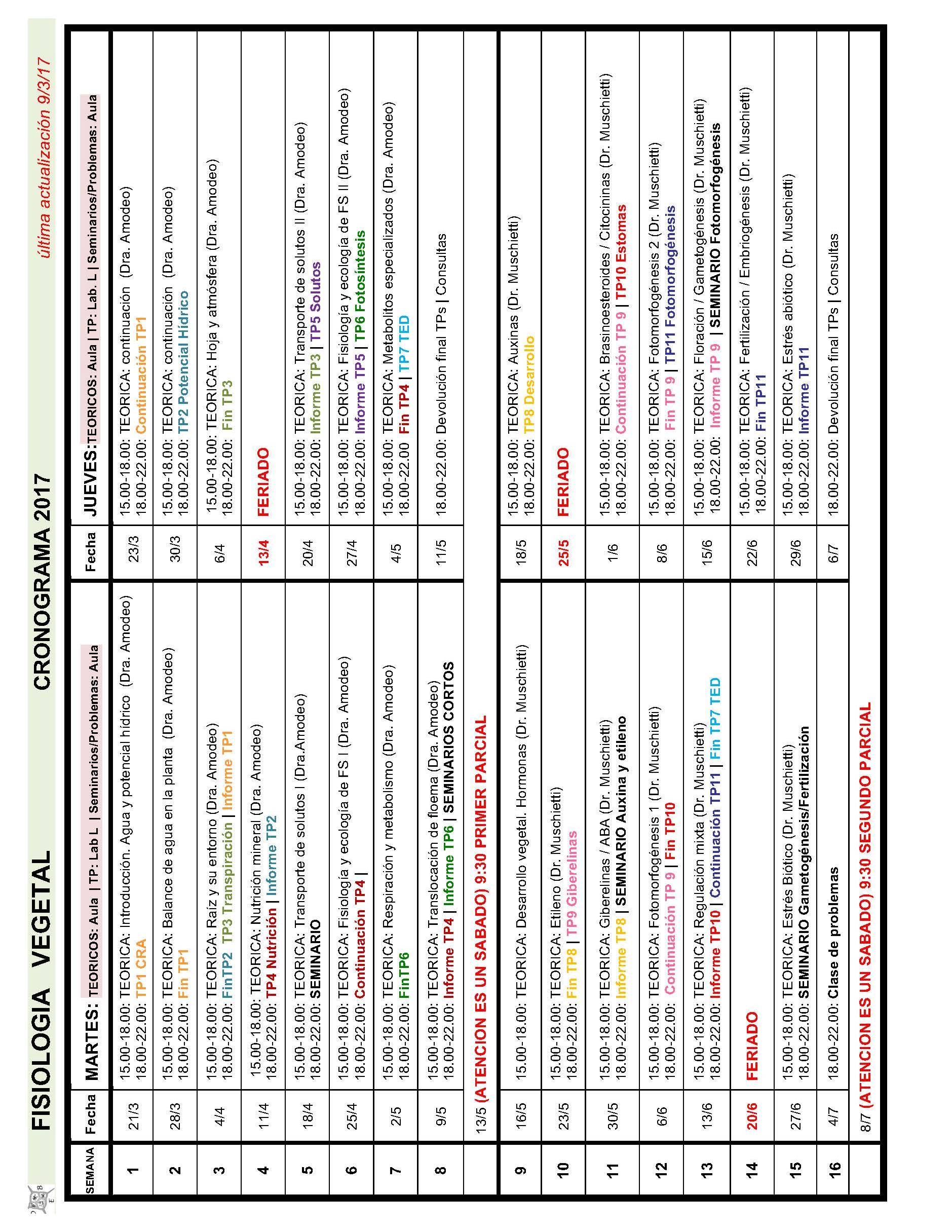 Notas:Carrera: Licenciatura en Ciencias BiológicasCódigo de la carrera: 05Código de la asignatura: CARÁCTER:Tache lo que no correspondeCurso obligatorio de licenciatura (plan 2019)NO/SICurso electivo/optativo de licenciatura (plan 2019)Electivo/OptativoDuración de la asignatura (en semanas) 16Cuatrimestre(s) en que dicta (indicar cuatrimestre o verano):1Frecuencia en que se dicta (cuatrimestral, anual, bianual, etc)AnualACTIVIDADHoras semanalesNúmero de semanasHoras totalesTeóricas41664Problemas6212Laboratorios61272Seminarios3412Teórico- prácticos o Teórico- problemas---Si corresponde, especifique las horas de otras actividades (salidas de campo, etc.)Si corresponde, especifique las horas de otras actividades (salidas de campo, etc.)Si corresponde, especifique las horas de otras actividades (salidas de campo, etc.)-Carga horaria semanal máxima10 10 Carga horaria semanal mínima10 Carga horaria total:160Asignaturas correlativas:QUIMICA BIOLOGICA (con final)GENETICA I (trabajos prácticos aprobados)Forma de Evaluación:Parciales Teóricos, de Seminarios y Prácticos. Promoción/Final.Profesores/as a cargo:           x           xFirmas y Aclaraciones    xFecha: